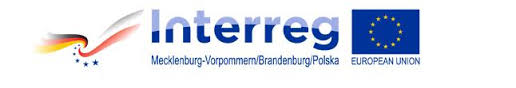 REGULAMIN Biegów (10km) i Marszu Nordic Walking (7km) oraz Biegów Małego Wyspiarza (biegi stadionowe)„ II świnoujski Bieg Wyspiarza” Projekt dofinansowany przez Unię Europejską ze środków Europejskiego Funduszu Rozwoju Regionalnego oraz budżetu państwa (Fundusz Małych Projektów w ramach Programu Współpracy Interreg VA Meklemburgia – Pomorze Przednie/Brandenburgia/Polska w Euroregionie Pomerania.  Celem Imprezy jest:- upowszechniania biegania i marszu, jako najprostszej formy ruchu,- promocja aktywności fizycznej i zdrowego stylu życia,- aktywizacja sportowa dzieci i młodzieży oraz dorosłych, w tym seniorów,- promocja Świnoujścia jako miasta przyjaznego dla biegaczy i kijkarzy,- umożliwienie sportowego współzawodnictwa biegaczom i kijkarzom w oficjalnym biegu na dystansie 10.000m i 7.000m oraz dzieciom i młodzieży w biegach stadionowych. ORGANIZATOR: Ośrodek Sportu i Rekreacji „Wyspiarz” w Świnoujściu (współorganizacja HSG Uni Greifswald e.V, 8 FOW )PROWADZĄCY IMPREZĘ: Łukasz Panfil – dziennikarz sportowyTERMIN I MIEJSCE: 07.10.2018 r., Świnoujście- Biegi Małego Wyspiarza: START godz. 11:00 - Marsz Nordic Walking (7000m): START godz. 13:45 (załącznik nr 1)- Bieg Wyspiarza (10000m): godz.: START godz. 14:00 (załącznik nr 2)START i META: Stadion Miejski OSiR, ul. Matejki 22, Świnoujście TRASA: podłoże zróżnicowane: ulice, ścieżki parkowe, plaża.- do biegu i marszu nordic walking na 10.000m - punkt odświeżenia (połowa dystansu)- mata kontrolna (połowa dystansu)- trasa z oznacznikami km.b) szatnie i natryski: na obiekcie Stadionu Miejskiego OSiRc) zapisy internetowe na stronie: https://ww.zapisy.maratonczykpomiarczasu.pl/bieg-wyspiarza do dnia 03.10.2018 r.: zawodnik podaje imię i nazwisko, data urodzenia oraz adres zamieszkania, numer telefonu, adres email. d) zapisy dla dzieci i młodzieży w biurze zawodów: 06.10.2018 r. – od godz. 10.00 – 15.00 oraz 07.10.2017 r. od godz. 9.00 – 10.30 w budynku administracyjnym Stadionu Miejskiego OSiRe) limit zawodników:- biegi dla dzieci i młodzieży (na stadionie) – 150 osób- 7.000m – 100 osób- 10.000m - 400 osóbf) wszyscy zawodnicy muszą zostać zweryfikowani w Biurze Zawodów na podstawie dokumentu potwierdzającego tożsamość osoby.g) biegi stadionowe dla dzieci i młodzieży – UDZIAŁ BEZPŁATNYg) WPISOWE w Biegu Wyspiarza oraz Marszu Nordic Walking Wyspiarza:                     30 zł od osoby dorosłej (powyżej lat 20 do lat 65)*                     15 zł od młodzieży uczącej się (13 – 20 lat) i seniorów (powyżej 65)**na podstawie roku urodzenia.Płatne na konto OSiR „Wyspiarz” do dnia 03.10.2018 r.: Bank PEKAO SA I o/Świnoujście 22 1240 3927 1111 0010 7279 2912W ramach wpisowego uczestnicy otrzymają pakiet startowy w zakresie: - medal tłoczony- numer startowy- akcesoria dla biegaczy – worek sportowy, koszulka okolicznościowa- ciepły posiłek (zupa gulaszowa i pomidorowa, bułka ze śledziem, energetyki)- woda- ubezpieczenie NNW wyłącznie od urazu wywołanego biegiem (zwichnięcia, złamania, naderwania mięśni itp.) WARUNKI UCZESTNICTWA: Impreza ma charakter sportowo – rekreacyjny.Zawodnik przystępujący do biegu musi mieć ukończone 13 lat.Podpisanie karty zgłoszenia do biegu i pobranie numeru startowego oraz chipa jest jednoznaczne z przyjęciem warunków Regulaminu biegu.Po dokonaniu opłaty startowej jej zwrot nie jest możliwy, za wyjątkiem sytuacji przewidzianych niniejszym Regulaminem oraz przepisami prawa powszechnie obowiązującego. Z przyczyn technicznych nie jest możliwe przeniesienie raz wniesionej opłaty startowej na rzecz innego Uczestnika. Uczestnik może natomiast dokonać opłaty startowej w imieniu innych uczestników biegu.Opłata startowa jest opłatą za uczestnictwo w biegu, a nie opłatą za Pakiet Startowy. Opłata startowa przeznaczona jest na pokrycie kosztów organizacyjnych imprezy.Osoby, które chcą otrzymać fakturę za wniesioną opłatę startową powinny zgłosić to mailowo na adres: sekretariat@osir.swinoujscie.pl,  podając  wymagane dane potrzebne do wystawienia dokumentu.W przypadku odwołania imprezy z winy Organizatora, zobowiązany jest on do zwrotu opłaty startowej na rzecz Uczestnika.Podczas biegu wszyscy zawodnicy muszą mieć numery startowe przymocowane do przedniej części koszulek startowych. Zasłanianie numeru startowego w części lub w całości bądź jego modyfikacja jest zabroniona pod karą dyskwalifikacji.Przebywanie na trasie biegu bez ważnego numeru startowego jest niedozwolone. Osoby bez ważnego numeru startowego będą usuwane z trasy przez obsługę trasy. W szczególności zabrania się poruszania się po trasie biegu na rowerach, rolkach, deskorolkach oraz innych urządzeniach mechanicznych bez ważnego zezwolenia wydanego przez Organizatora. Niedozwolony jest również bieg z psem.Każdy uczestnik jest zobowiązany do podpisania oświadczenia o znajomości Regulaminu. Podpisując oświadczenie wyraża tym samym zgodę na udzielenie pierwszej pomocy medycznej, wykonanie innych zabiegów medycznych oraz transport poszkodowanego w bezpieczne miejsce, personelowi medycznemu i paramedycznemu działającemu w imieniu organizatora. Uczestnik przyjmuje do wiadomości, że udział w biegu wiąże się z wysiłkiem fizycznym i pociąga za sobą naturalne ryzyko wypadku, odniesienia obrażeń ciała i urazów fizycznych (w tym śmierci), a także szkód i strat o charakterze majątkowym. Ponadto, z udziałem w zawodach mogą wiązać się inne, niemożliwe w tej chwili do przewidzenia, czynniki ryzyka. Podpisanie oświadczenia o znajomości Regulaminu oznacza, że Uczestnik rozważył i ocenił zakres i charakter ryzyka wiążącego się z udziałem w biegu, startuje dobrowolnie i wyłącznie na własną odpowiedzialność.Decyzje lekarzy dotyczące kontynuowania biegu podczas imprezy są ostateczne i nieodwołalne.Klauzula RODO – w tym zgoda na wykorzystanie wizerunku:Zapisując się do udziału w zawodach uczestnik akceptuje niniejszy Regulamin i wyraża zgodę na nieodpłatne wykorzystanie jego wizerunku utrwalonego w formie fotografii lub zapisu wideo oraz udziela Organizatorowi nieodpłatnej licencji na wykorzystanie go na wszystkich polach eksploatacji, w tym: utrwalania i rozpowszechniania w dowolnej formie oraz wprowadzanie do pamięci komputera, wykorzystania do promocji i organizacji imprez organizowanych przez OSiR oraz udostępniania sponsorom oraz partnerom OSiR w celu ich promocji w kontekście udziału w imprezie, zamieszczania i publikowania w wydawnictwach,  na promocyjnych materiałach drukowanych Organizatora, w prasie, na stronach internetowych oraz w przekazach telewizyjnych i radiowych. Uczestnik wyraża także zgodę na przetwarzanie jego danych osobowych dla potrzeb związanych z organizacją i promocją imprez OSiR oraz przyjmuje do wiadomości, że przysługuje mu prawo wglądu do treści jego danych oraz ich poprawiania, dane te będą przetrzymywane w bezpiecznym miejscu przez okres 1 roku,  nie będą sprzedawane osobom trzecim ani żadnym organizacjom.POMIAR CZASU: Dokonywany będzie przez firmę: Maratończyk Pomiar Czasu (www.maratonczykpomiarczasu.pl) za pomocą chipów umieszczonych w numerach startowych. Zgodnie z przepisami PZLA klasyfikacja zawodników w kategorii OPEN oraz podkategoriach odbywać się będzie na podstawie czasu rzeczywistego brutto. W oficjalnych wynikach będą podane czasy netto i brutto.Podstawą klasyfikacji jest elektroniczny pomiar czasu: - na trasie biegu znajdować się będzie mata kontrolna, która odnotowuje pojawienie się zawodnika w punkcie kontrolnym. Brak odczytu pojawienia się zawodnika w tym punkcie powoduje dyskwalifikację. - na trasie Marszu Nordic Walking pomiar czasu odbywać się będzie w miejscu START/META.-  w Biegach Małego Wyspiarza obowiązywać będą KARTY STARTOWE (wydawane w Biurze Zawodów przy zapisywaniu dziecka) oraz elektroniczny pomiar dokonywany przez sędziów zawodów na sprzęcie OSiR „Wyspiarz”.KATEGORIE STARTOWE I KLASYFIKACJA dla poszczególnych biegów:Kategoria OPEN (kobiety, mężczyźni)Kategorie: K/M – 16,20,30,40,50,60,70,80 – zgodnie z rekomendacją PZLAKategoria: służby mundurowe – policja, wojsko, straż graniczna, służba więzienna (zawodnicy w czynnej służbie!)Najszybsza świnoujściankaNajszybszy świnoujścianinKATEGORIA DLA MARSZU NORDIC WALKING: OPEN (kobiety, mężczyźni)Kategorie K/M: 20,40,60,80Najszybsza świnoujściankaNajszybszy świnoujścianin KATEGORIE DLA BIEGÓW MAŁEGO WYSPIARZA:Dystans: 100m, 200m, 400m, 800m, 1200m – z podziałem na dziewczęta i chłopców oraz następujące grupy wiekowe:– przedszkolaki 2015/2013                        (100m K, M)- przedszkolaki 2011/2012                        (250m K, M)- rocznik 2010/2009  kl.  I-II                     (400m K, M)- rocznik 2008/2007  kl.  III-IV                 (400m K, M)- rocznik 2006/2005  kl. V-  VI                 (800m K, M ) - rocznik 04/03/02 kl. VII, II-III gimn.      (800m, K, M)- rocznik 01/00/99 kl. I-III szkoła średnia  (1200m K, M)NAGRODY: - Wszyscy Uczestnicy otrzymają w pakietach startowych koszulki okolicznościowe oraz medale odlewane.- Puchary za pierwsze trzy miejsca w każdej kategorii dla kobiet i mężczyzn oraz dzieci i młodzieży. - Puchary dla najszybszej świnoujścianki i świnoujścianina w biegu i marszu.- Nagrody rzeczowe – bony zakupowe do sklepu sportowego Decathlon) zakupione ze środków budżetowych FMP o wartości 100 zł każdy – według odrębnego Regulaminu przyznawania bonów zakupowych (w załączniku).DEKORACJA I LOSOWANIE NAGRÓD: odbędą się po zakończeniu wszystkich biegów i na podstawie dostarczony wyników przez firmę dokonującą pomiaru czasu.SPRAWY ORGANIZACYJNE:Bieg zostanie przeprowadzony bez względu na warunki atmosferyczne.Interpretacje i zmiany ww. Regulaminu należą wyłącznie do Organizatora Imprezy.Zabezpieczenie przebiegu biegów leży po stronie Organizatora. Bieg odbywać się będzie chodnikami, plażą oraz alejkami parkowymi.W przypadku osoby niepełnoletniej zgodę na start oraz akceptację Regulaminu dokonuje Rodzic dziecka podpisując listę startową oraz listę uczestników projektu z INTERREG.Zawodnicy startują na własną odpowiedzialność i ponoszą związane z tym ryzyko. Wszyscy Zawodnicy przyjmują do wiadomości, że udział w poszczególnych biegach wiąże się z wysiłkiem fizycznym i pociąga za sobą naturalne ryzyko i zagrożenie wypadkiem, możliwość odniesienia obrażeń ciała oraz urazów fizycznych (w tym ryzyko śmierci z tytułu nadmiernego wysiłku). Przekazanie Organizatorowi opłaty wpisowej oznacza, że Zawodnik zapoznał się z Regulaminem, rozważył i ocenił charakter oraz zakres i stopień ryzyka wiążącego się z uczestnictwem w biegu oraz zdecydował się podjąć to ryzyko, startując wyłącznie na własną odpowiedzialność.Organizator zastrzega sobie prawo do wprowadzenia dodatkowych klasyfikacji i nagród.Organizator zastrzega sobie prawo do odwołania biegu lub jego przerwania w przypadku pojawienia się istotnych przyczyn, które mogą zagrażać bezpieczeństwu Zawodników i przeprowadzenia imprezy.Zawodnicy otrzymają komunikat końcowy z wynikami biegu, a osoby, które podały numer telefonu – sms z uzyskanym czasem.OSiR umożliwi zainteresowanym skorzystanie z noclegu na Hali Sportowej OSiR (natryski na boisku ze sztuczną nawierzchnią, zawodnik zabezpiecza we własnym zakresie karimatę i śpiwór) – opłata 5 zł/doba – według odrębnego zgłoszenia na email: m.matusz@osir.swinoujscie.pl UBEZPIECZENIE I ZABEZPIECZENIE MEDYCZNE:Organizator zapewnia ubezpieczenie NNW zawodników oraz OC Organizatora.Organizator zabezpiecza przebieg Imprezy w ratowników posiadających niezbędne kwalifikacje do przeprowadzenia pierwszej pomocy oraz zaopatrzenia urazów.Przygotowała: Joanna Agatowska/gł. specjalista ds. turystyki i rekreacji OSiR